АДМИНИСТРАЦИЯ  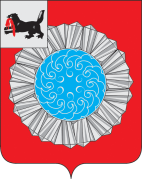 СЛЮДЯНСКОГО МУНИЦИПАЛЬНОГО РАЙОНАП О С Т А Н О В Л Е Н И Ег. Слюдянкаот 27.05.2020г. № 261О внесении изменений в постановлениеадминистрации Слюдянского муниципальногорайона от 06.04.2020г. № 187 «О мерах поддержки субъектов малого и среднего предпринимательства»В соответствии с распоряжением Правительства РФ от 19 марта 2020 г. № 670-р (в редакции распоряжения Правительства РФ от 10.04.2020г. № 968-р, от 28.04.2020 № 1155-р, от 16.05.2020 № 1296-р), руководствуясь статьями 24, 47 Устава Слюдянского муниципального района Иркутской области (новая редакция), зарегистрированного постановлением Губернатора Иркутской области от 30 июня 2005 года № 303-П, администрация Слюдянского муниципального районаПОСТАНОВЛЯЕТ:1. Внести изменения в постановление администрации Слюдянского муниципального района от 06.04.2020 г. № 187 «О мерах поддержки субъектов малого и среднего предпринимательства», изложив пункт 1 в новой редакции:«1. Муниципальному казенному учреждению «Комитет по управлению муниципальным имуществом и земельным отношениям Слюдянского муниципального района» по договорам аренды муниципального имущества, составляющего муниципальную казну Слюдянского муниципального района (в том числе земельных участков), которые заключены до 1 апреля 2020 г. и арендаторами по которым являются субъекты малого и среднего предпринимательства, включенные в единый реестр субъектов малого и среднего предпринимательства, или социально ориентированные некоммерческие организации - исполнители общественно полезных услуг, включенные в реестр некоммерческих организаций - исполнителей общественно полезных услуг, обеспечить:а) предоставление отсрочки уплаты арендной платы, предусмотренной в 2020 году, на следующих условиях:отсрочка предоставляется с 1 апреля 2020 г. по 1 октября 2020 г., а для арендаторов, освобожденных от уплаты арендных платежей в соответствии с подпунктом «б» настоящего пункта, - с 1 июля 2020 г. по 1 октября 2020 г.;задолженность по арендной плате подлежит уплате не ранее 1 января 2021 г. в срок, предложенный арендаторами, но не позднее 1 января 2023 г., поэтапно, не чаще одного раза в месяц, равными платежами, размер которых не превышает размера половины ежемесячной арендной платы по договору аренды;в связи с отсрочкой не применяются штрафы, проценты за пользование чужими денежными средствами или иные меры ответственности в связи с несоблюдением арендатором порядка и сроков внесения арендной платы (в том числе в случаях, если такие меры предусмотрены договором аренды);не допускается установление дополнительных платежей, подлежащих уплате арендатором в связи с предоставлением отсрочки;дополнительные соглашения к договорам аренды, предусматривающие отсрочку, подлежат заключению в течение 7 рабочих дней со дня поступления соответствующего обращения арендаторов;б) освобождение арендаторов, осуществляющих деятельность в одной или нескольких отраслях по перечню отраслей российской экономики, в наибольшей степени пострадавших в условиях ухудшения ситуации в результате распространения новой коронавирусной инфекции, утвержденному постановлением Правительства Российской Федерации от 3 апреля 2020 года № 434 «Об утверждении перечня отраслей российской экономики, в наибольшей степени пострадавших в условиях ухудшения ситуации в результате распространения новой коронавирусной инфекции», от уплаты арендных платежей с 1 апреля 2020 года по 1 июля 2020 года. Дополнительные соглашения к договорам аренды, предусматривающие такое освобождение, подлежат заключению в течение 7 рабочих дней со дня поступления соответствующего обращения арендаторов. Арендатор определяется по основному или дополнительным видам экономической деятельности, информация о которых содержится в Едином государственном реестре юридических лиц либо Едином государственном реестре индивидуальных предпринимателей по состоянию на 1 апреля 2020 г.;в) уведомление арендаторов в течение 7 рабочих дней со дня вступления в силу настоящего постановления о возможности заключения дополнительных соглашений в соответствии с подпунктами «а» и «б» настоящего пункта.».2. Разместить настоящее постановление на официальном сайте администрации Слюдянского муниципального района в информационно-телекоммуникационной сети «Интернет»: www.sludyanka.ru.3. Контроль за исполнением настоящего постановления возложить на председателя КУМИ Слюдянского муниципального района, заместителя мэра Слюдянского муниципального района Стаценскую Л.В.Мэр Слюдянского муниципального района  	                                                    А.Г. Шульц